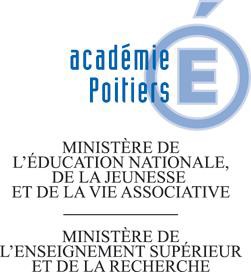 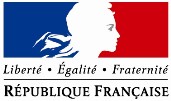 Session de mai 2022NOM et prénom du candidat :	Thématique(s) :Problématique :Nom et signature du professeur	Liste des documentsListe des documentsOeuvre(s) integrale(s) (au moins 1)(Œuvre matérialisée par un extrait ou une illustration)--Texte(s) Littéraire(s)(au moins 1)- -Oeuvre(s) d’art visuel(au plus 2)- -Texte(s) non-littéraire(s)(au moins 1)--